20210727 Kogei List27 July 2021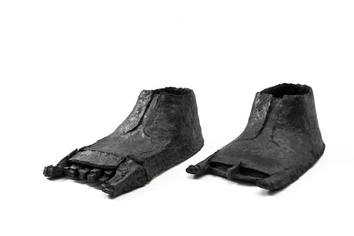 Keiji Ito 1935-present
仏足（一組）, 2017
Ceramic
H5 1/2 x W7 5/8 x D14 5/8 in 
H14 x W19.5 x D37 cm 

H5 1/2 x W7 5/8 x D15 1/4 in
H14 x W19.5 x D38.8 cm 

(C17047AP)¥ 600,000.00 
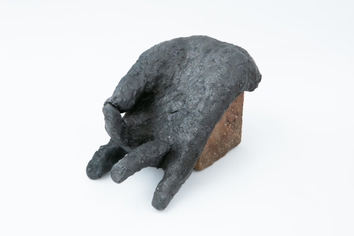 Keiji Ito 1935-present
仏手, 2018
Ceramic
H4 x W3 3/4 x D8 1/8 in
H10.5 x W9.6 x D20.6 cm
(C19968AP)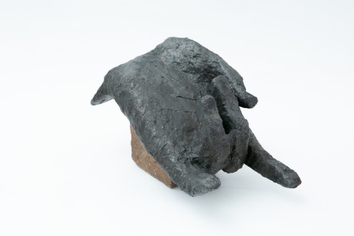 Keiji Ito 1935-present
仏手, 2019
Ceramic
H4 3/8 x W4 1/4 x D8 1/4 in
H11.2 x W10.8 x D21 cm
(C19969AP)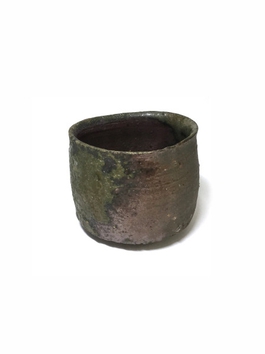 Kai Tsujimura 1976-present
備前ぐい呑
Ceramic
H2 1/8 x W2 5/8 x D2 5/8 in
H5.5 x W6.7 x D6.7 cm
(C20352P)¥ 12,000.00 
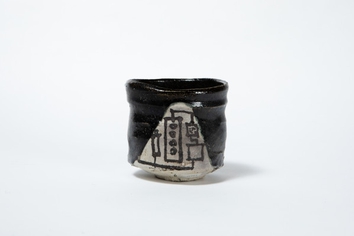 Kai Tsujimura 1976-present
織部黒茶碗
Ceramic
H4 1/8 x W4 1/8 x D4 1/8 in
H10.5 x W10.5 x D10.5 cm
(C21666)¥ 120,000.00 
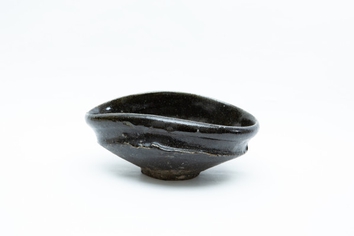 Kai Tsujimura 1976-present
織部黒茶碗
Ceramic
H2 7/8 x W6 7/8 x D5 3/8 in
H7.2 x W17.5 x D13.6 cm
(C21668)¥ 120,000.00 
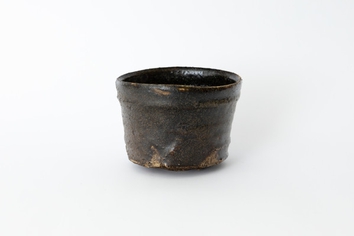 Kai Tsujimura
織部茶碗
Ceramic
H3 1/4 x W4 1/2 x D4 1/8 in
H8.3 x W11.5 x D10.3 cm
(C16788P)¥ 100,000.00 
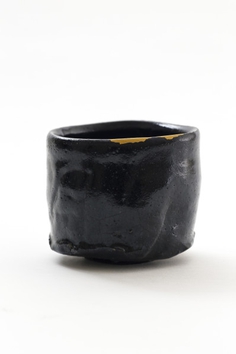 Shiro Tsujimura 1947-Present
Devon Kuro Chawan
Yes
Ceramic
H3 3/4 x W 4 1/4 in, H9.53 x W10.8 cm 
(C19678)$ 5,500.00 
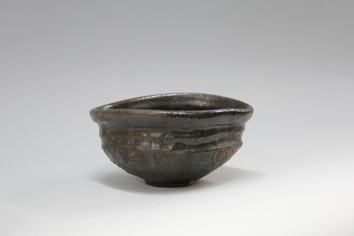 Shiro Tsujimura 1947-Present
Black Tea Bowl, Oribe Style
Yes
Ceramic
H3 1/4 x W6 1/2 in, H8 x W16.4 cm
(C15240)$ 5,500.00 
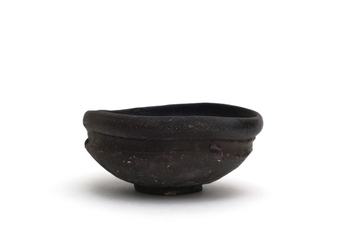 Shiro Tsujimura 1947-Present
Black Oribe Tea Bowl, 2018
Yes
Ceramic
H2 3/4 x W6 2/4 x L5 3/4 in, H6.9 x W16.5 x L14.6 cm
(C17600)$ 5,500.00 
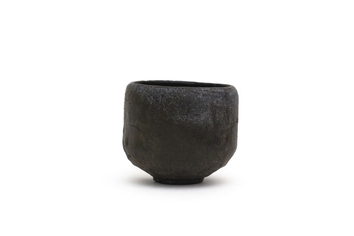 Shiro Tsujimura 1947-Present
黒茶碗 Black Tea Bowl, 2018
Yes
Ceramic
H3 3/4 w W4 1/2 in, H9.1 x W10.4 cm
(C17601)¥ 500,000.00 
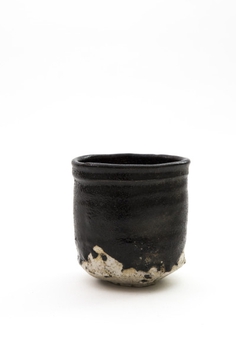 Shiro Tsujimura 1947-Present
Black Oribe Tea Bowl
Yes
Ceramic
H4 3/4 x W4 2/4 x L3 3/4 in, H12.1 x W11.4 x L9.5cm
(C19740)$ 5,500.00 
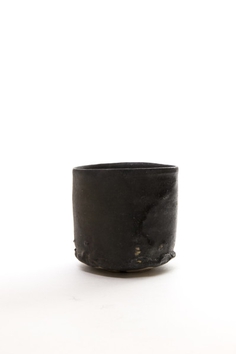 Shiro Tsujimura 1947-Present
Hikidashi Kuro Chawan
Yes
Ceramic
H3 3/4 x W4 1/4 xL 3 3/4 in, H9.5 x W10.8 x L9.53 cm
(C19742)$ 5,500.00 
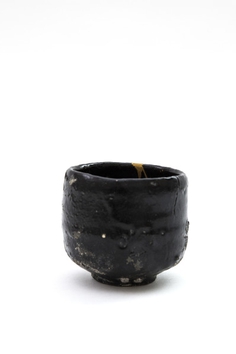 Shiro Tsujimura
Black Tea Bowl 
Ceramic, Gold (Kintsugi)
H3 3/4 x W4 1/4 in, H9.6 x W10.8 cm 
(C19743)$ 5,500.00 
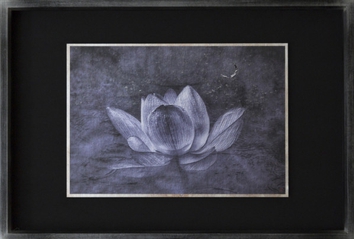 Kenji Wakasugi 1941-present
仏印
Photography
H19 1/2 x W28 3/8 in
H49.5 x W72 cm
(A17759)¥ 370,000.00 
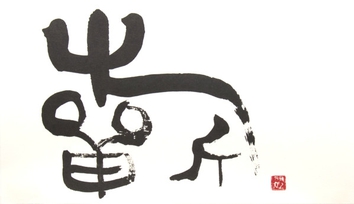 Suikei Saito 1988 -present
「祈-1」（金文書体), 2015
Calligraphy
H5 5/8 x W9 3/4 in
H14.2 x W24.9 cm 
(A14665)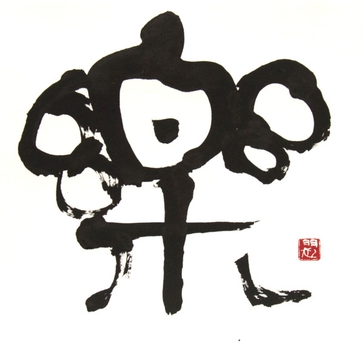 Suikei Saito 1988 -present
「楽-1」（金文書体）, 2015
Calligraphy
H6 1/2 x W6 3/4 in
H16.4 x W17cm 
(A14678)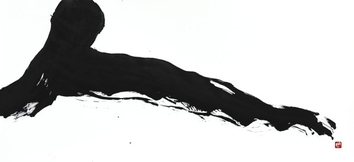 Suikei Saito
"Hito" (Human)
Calligraphy
H15 3/4 x W34 1/4 in, H40 x W87cm
(A14573)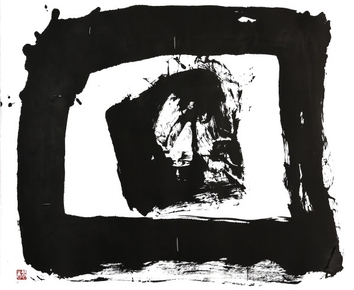 Suikei Saito
"Kai" 
Calligraphy
H29 3/4 x W36 7/16 in, H75.5 x W92.5 cm
(A14766)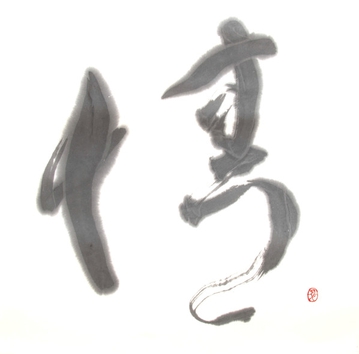 Suikei Saito
"Jyou" (Emotion)
Calligraphy
H14 3/4 x W15 1/4 in, H37.5 x W38.8 cm 
(With Frame) H51 x 17 9/16 in, H129.5 x W44.6 cm
(A14660)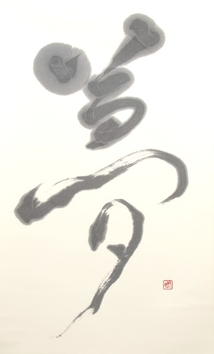 Suikei Saito
"Yume" (Dream)
Calligraphy
H23 1/4 x W14 in, H59 x W35.5cm
(A14666)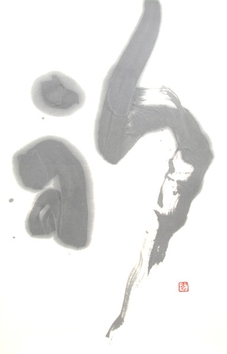 Suikei Saito
"Inori" (Prayer)
Calligraphy
H5 1/4 x W10 3/16 in, H13.3 x W25.9 cm
(A14668)Suikei Saito
"Umi" (Ocean)
Calligraphy
H50 x W17 1/8 in, H127 x W43.5 cm
(A15780)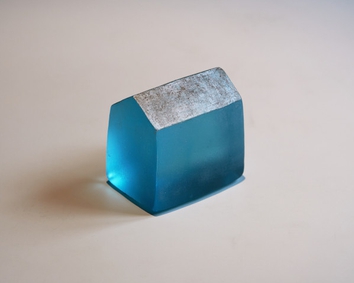 Katsuya Ohgita
House
Glass
H3 1/8 x W2 1/2 x D3 3/8 in
H8 x W6.2 x D8.5 cm
(B20972NP)$ 750.00 
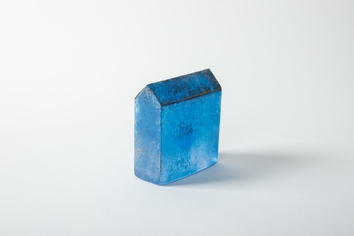 Katsuya Ohgita 1957-present
HOUSE BP ﾌﾞﾙｰ（薄形）
Glass
H3 1/4 x W3 3/8 x D1 1/4 in
H8.2 x W8.5 x D3.2 cm
(B22830K)¥ 30,000.00 
Hideo Kageyama 1956-Present
Noren (Winter Mt.Fuji) 
Textile
(F8090P)$ 975.00 
Hideo Kageyama 1956-Present
Noren (Rain) with Hemp
Textile
(F10611P)$ 810.00 
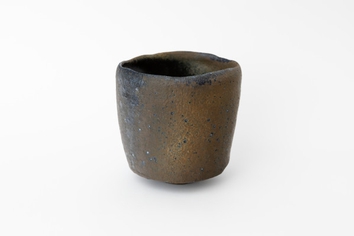 Hiroshi Goseki 1988-present
Blue Yohen Black Tea Bowl
Ceramic
H4 1/2 x W4 3/8 x D4 3/8 in
H11.5 x W11 x D11 cm 
(C22801)$ 1,600.00 
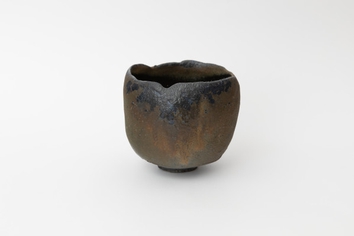 Hiroshi Goseki 1988-present
Blue Yohen Tea Bowl
Ceramic
H4 3/8 x W4 5/8 x D5 in
H11 x W11.6 x D12.6 cm 
(C22805)$ 1,360.00 
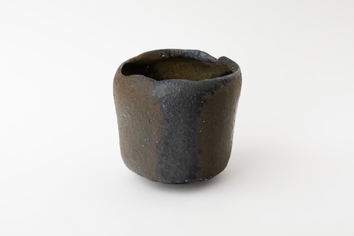 Hiroshi Goseki 1988-present
Blue Yohen Tea Bowl
Ceramic
H4 1/8 x W4 3/8 x D4 3/8 in
H10.2 x W11 x D11 cm 
(C22806)$ 1,600.00 
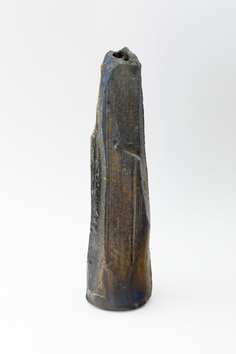 Hiroshi Goseki 1988-present
Blue Yohen Vase
Ceramic
H13 3/8 x W3 1/2 x D4 3/8 in
H34 x W9 x D11 cm 
(C22811)$ 1,600.00 
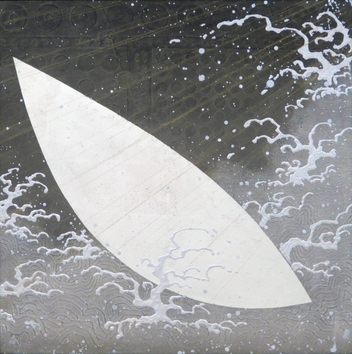 Ken Matsubara
Moon Wave 月濤
Paint
H28 3/4 x W28 3/4 in
H73 x W73 cm
(A21176)¥ 640,000.00 
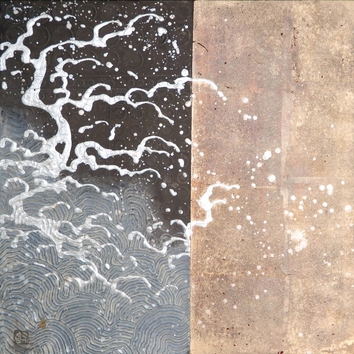 Ken Matsubara
Waves Crashing II 瀾
Paint
H17 3/4 x W17 3/4 in
H45 x W45 cm
(A21182)¥ 300,000.00 
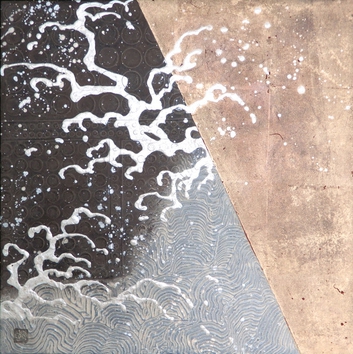 Ken Matsubara
Waves Crashing III 瀾
Paint
H17 3/4 x W17 3/4 in
H45 x W45 cm
(A21183)¥ 300,000.00 
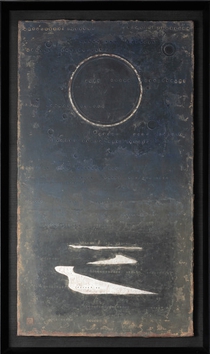 Ken Matsubara 1948-present
盈, 2020
Painting
H40 1/2 x W23 7/8 in
額 H103 x W60.5 cm

(A21334)¥ 640,000.00 
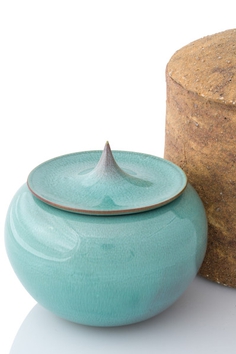 Shinobu Kawase
Celadon Incense Burner
Ceramic
H3 1/8 x W3 3/4 x D3 3/4 in
H8 x W9.5 x D9.5 cm
(C18775NP)$ 7,500.00 
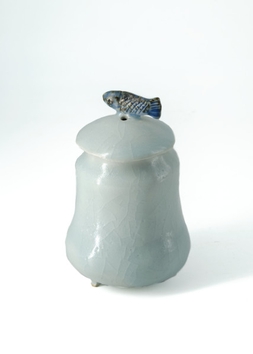 Shin Fujihira 1922-2012
Fish Incense Burner, 2008
Ceramic
H4 x 1/2 x W2 3/4in H11 x W7cm
(C2364)$ 4,300.00 
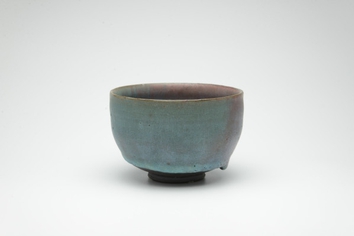 Shin Fujihira 1922-2012
Cinnabar Tea Bowl, 1980
Ceramic
H3 x W4 1/2in H8 x W12cm
(C19495)$ 7,800.00 
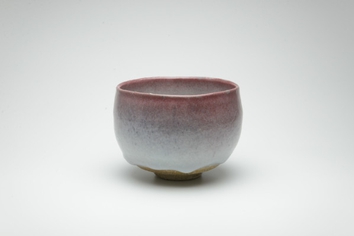 Shin Fujihira 1922-2012
Cinnabar Tea Bowl, 1993
Ceramic
H3 3/4 W5 3/4in H10 W14cm
(C19510)$ 9,600.00 
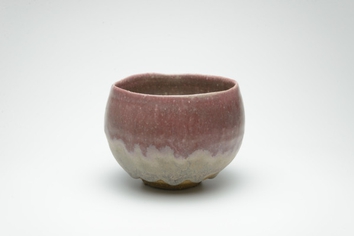 Shin Fujihira 1922-2012
Cinnabar Tea Bowl, 1993
Ceramic
H3 3/4 x W4 3/4 x L4 3/4in
H9 1/2 x W12 1/2 x L12 1/2cm
(C19517)$ 9,300.00 
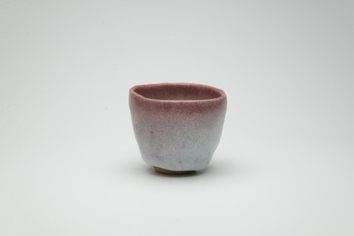 Shin Fujihira 1922-2012
Cinnabar Cup, 1990
Ceramic
H2 2/4 x W2 3/4 x L2 3/4in
H6 x W6 1/2 x L6 1/2cm
(C19532)$ 1,800.00 
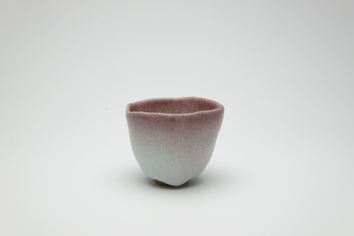 Shin Fujihira 1922-2012
Cinnabar Cup, 1990
Ceramic
H1 3/4 x W2 3/4 x L2 3/4in
H5 x W6 1/2 x L6 1/2cm
(C19533)$ 1,800.00 
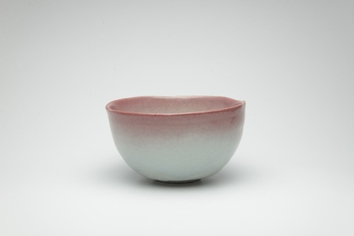 Shin Fujihira 1922-2012
辰砂茶盌
Ceramic
H3 1/8 x W5 1/2 x D5 1/2 in
H8 x W14 x D14 cm
(C19519)$ 9,300.00 
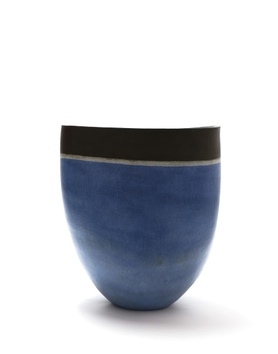 Mitsukuni Misaki 1951-present
Saiyuudeiki, 2017
Ceramic
H20 1/2 x W18 1/2 x L12 1/4in,
H51 1/2 x W47 x L31cm
(C17006)$ 13,500.00 
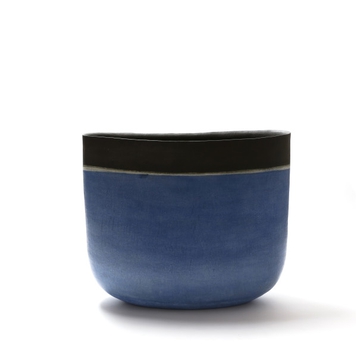 Mitsukuni Misaki 1951-present
Saiyuudeiki, 2017
Ceramic
H20 1/2 x W23 3/4 x L10 3/4in,
H51 1/2 x W60 x L27cm
(C17005)$ 18,000.00 
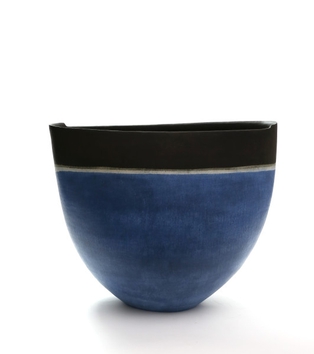 Mitsukuni Misaki 1951-present
Saiyuudeiki, 2017
Ceramic
H18 3/4 x W22 3/4 x L9 1/2in,
H48 x W58 x L24cm
(C16969)$ 15,600.00 
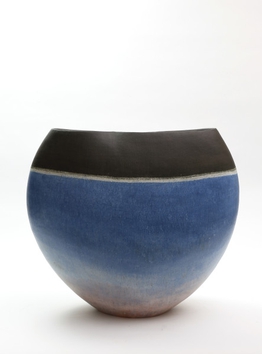 Mitsukuni Misaki 1951-present
Saiyuudeiki, 2017
Ceramic
H19 1/2 x W21 3/4 x L9 1/4in,
H49 x W55 x L23cm
(C16970)$ 15,600.00 
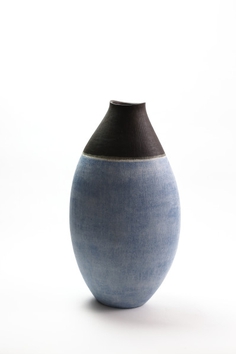 Mitsukuni Misaki 1951-present
Saiyuudeiki, 2017
Ceramic
H25 1/4 x W12 3/4 x L9 1/4in,
H64 x W32 x L23cm
(C16855)$ 15,600.00 
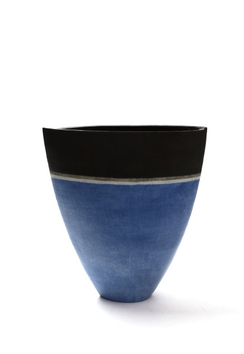 Mitsukuni Misaki 1951-present
Saiyuudeiki, 2017
Ceramic
H19 1/2 x W16 3/4 x L6 3/4in,
H49 x W43 x L17cm
(C16856)$ 9,500.00 
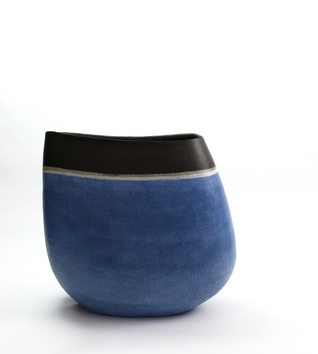 Mitsukuni Misaki 1951-present
Saiyuudeiki, 2017
Ceramic
H20 1/2 x W22 1/2 x L13 1/2in,
H52 x W57 x L34cm
(C16853)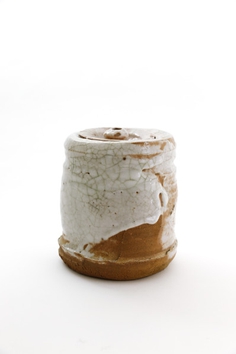 Kai Tsujimura 1976-Present
Shino Water Jar, 2019
Ceramic
H8 1/2 x W7 3/4in H21.2 x W19.4cm
(C19631P)$ 2,000.00 
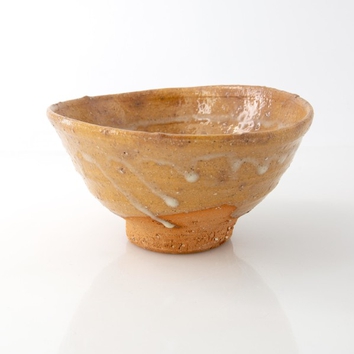 Kai Tsujimura 1976-Present
Karatsu Tea Bowl
Ceramic
H2 3/4 x W5 1/2 x L5 3/4in H6.8 x W13 1/2 x L14.8cm
(C19627)$ 1,480.00 
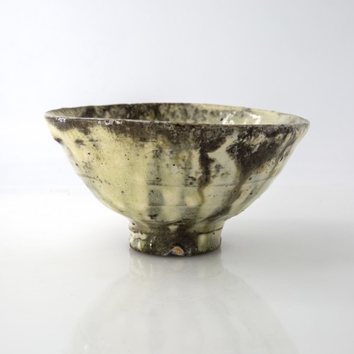 Kai Tsujimura 1976-Present
Kohiki Tea Bowl
Ceramic
H3 1/4 x W5 3/4in H8.1 x W14.3cm
(C19387)$ 1,500.00 
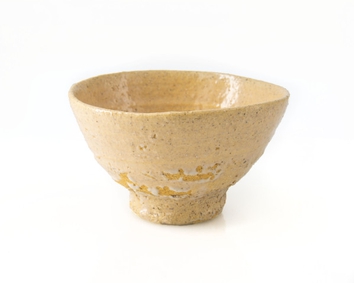 Kai Tsujimura 1976-Present
Ido Cup
Ceramic
(C9368P)$ 90.00 
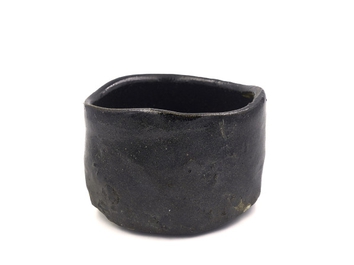 Kai Tsujimura 1976-Present
Hikidashi Kuro Tea Bowl
Ceramic
H3 1/4 x W4 3/4 in, H8.2 x W12 cm
(C11500AP)$ 1,500.00 
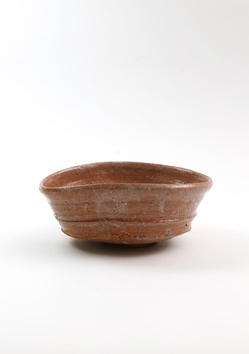 Kai Tsujimura 1976-Present
Karatsu Dish
Ceramic
H4 1/8 x W9 5/8 x L8 1/4 in, H10.6 x W24.5 x D21 cm
(C16441NP)$ 300.00 
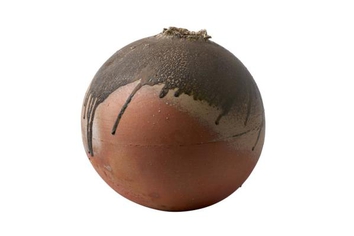 Shiro Tsujimura 1947-Present
Sphere Shaped Jar, Natural Ash Glaze, 2017
Yes
Ceramic
H15 3/4 x W17 1/4 x L16 3/4 in, H40 x W43.8 x L42.6 cm 
(C18398)$ 18,000.00 
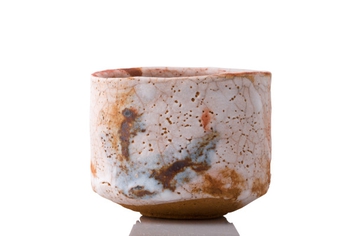 Shiro Tsujimura 1947-Present
Shino Tea Bowl
Yes
Ceramic
H3 3/4 x W5 x L4 1/2 in, H9.5 x W12.5 x L11.2 cm
(C8585)$ 5,500.00 
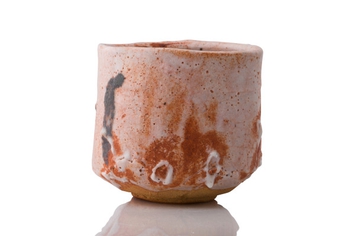 Shiro Tsujimura 1947-Present
Red Shino Tea Bowl
Yes
Ceramic
H4 x W4 3/4 in, H10 x W12 cm
(C10401)$ 5,500.00 
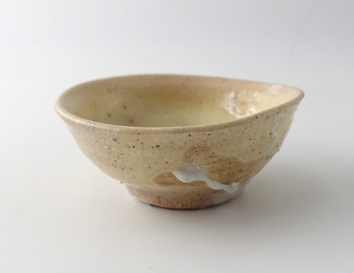 Shiro Tsujimura 1947-Present
Ido Sake Cup
Yes
Ceramic
H1 1/2 x W3 1/4 x L3 1/4 in, H3.2 x W8.2 x L7.7 cm
(C17132)$ 500.00 
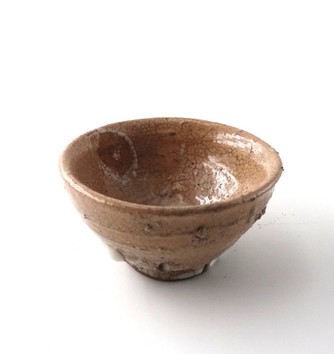 Shiro Tsujimura 1947-Present
Ido Sake Cup, 2017
Yes
Ceramic
H1 1/2 x W3 in, H3.8 x W7.2 cm
(C17131)$ 500.00 
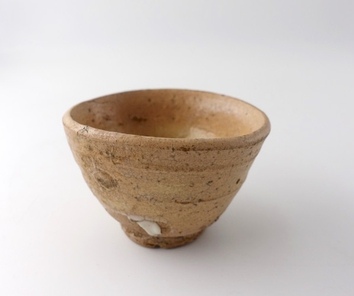 Shiro Tsujimura 1947-Present
Ido Sake Cup, 2016
Yes
Ceramic
H5 x W3 in, H4.8 x W7.5 cm
(C15254)$ 500.00 
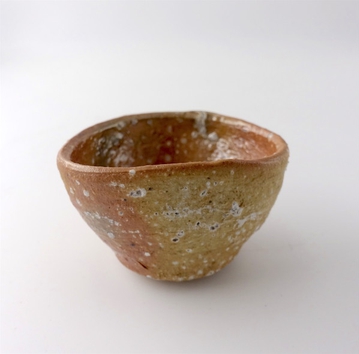 Shiro Tsujimura 1947-Present
Shigaraki Sake Cup
Yes
Ceramic
H2 x W3 in, H4.7 x W7.4cm
(C10923)$ 500.00 
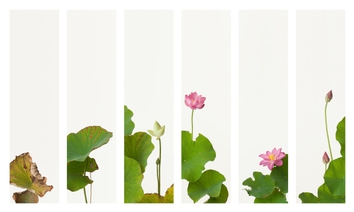 Takashi Tomo-oka 1971-present
Lotus Byobu Screens (set of 6), Hasu-Byoubu, 2013
Yes
Photography
H11 x W43 1/8 in, H28 x W109.6 cm
Edition of 15
(n10_0069)$ 6,000.00 
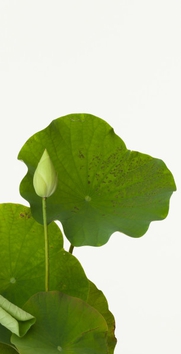 Takashi Tomo-oka 1971-present
Tathata Lotus 2, Shinnyoren, 2013
Yes
Photography
H23 1/8 x W11 13/16 in, H58.8 x W30 cm
Edition of 15
(n10_0081)$ 1,300.00 
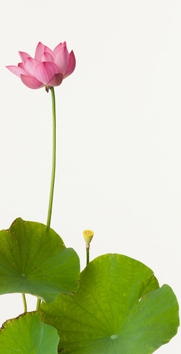 Takashi Tomo-oka 1971-present
Pink Lotus 2, Oren, 2013
Yes
Photography
H23 1/8 x W11 13/16 in, H58.8 x W30 cm
(n10_0082)$ 1,360.00 
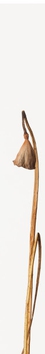 Takashi Tomo-oka 1971-present
Dried Lotus 1, Karehasu, 2014
Yes
Photography
H36 7/16 x W4 5/8 in, H92.6 × W11.8 cm
(n10_0094)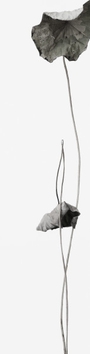 Takashi Tomo-oka 1971-present
Dried Lotus 2, Karehasu, 2014
Yes
Photography
H28 x W7 3/16 in, H71.1 × W18.2 cm
Edition of 15
(n10_0095)$ 1,000.00 
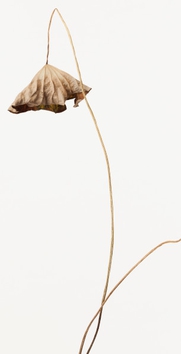 Takashi Tomo-oka 1971-present
Dried Lotus 3, Karehasu, 2014
Yes
Photography
H23 1/8 x W11 13/16 in, H58.8 x W30 cm
(n10_0096)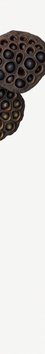 Takashi Tomo-oka 1971-present
Lotus Seed 2, Hasu-no-mi, 2014
Yes
Photography
H36 7/16 x W4 5/8 in, H92.6 × W11.8 cm
(n10_0118)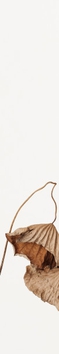 Takashi Tomo-oka 1971-present
Dried Lotus 4, Karehasu, 2014
Yes
Photography
H36 7/16 x W6 1/8 in, H92.6 × W15.5 cm
(n10_0119)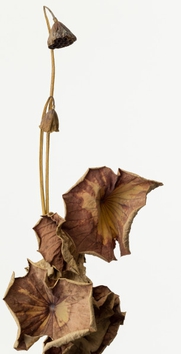 Takashi Tomo-oka 1971-present
Dried Lotus 5, Karehasu, 2017
Yes
Photography
H30 1/2 x W15 9/16 in, H77.5 × W39.6 cm
Edition of 15
(n10_0175)$ 1,300.00 
Takashi Tomo-oka 1971-Present
Lotus
Photography 
(A10326)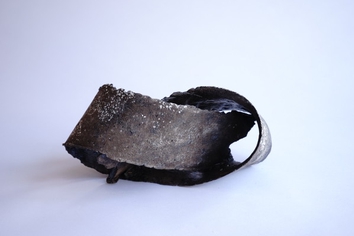 Yukiya Izumita 1966-present
Yui Knot, 2017
Ceramic
H6 x W12 x L6 in
H15 x W30 x L15 cm
(C16526)$ 1,650.00 
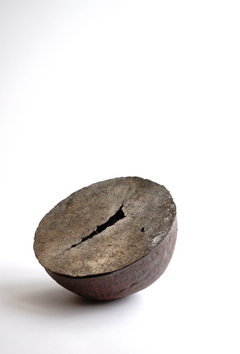 Yukiya Izumita 1966-present
Henko Pot, 2017
Ceramic
H9 2/4 x W12 x L12 in
H24 x W30 x L30 cm
(C16516)$ 4,000.00 
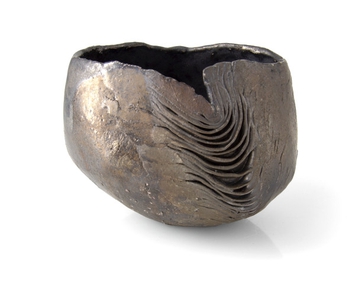 Yukiya Izumita 1966-present
Sekisoh Tea Bowl, 2019
Ceramic
H3 3/4 x W4 3/4 x L3 3/4in
H9.8 x W12.3 x L10cm
(C20192)$ 2,300.00 
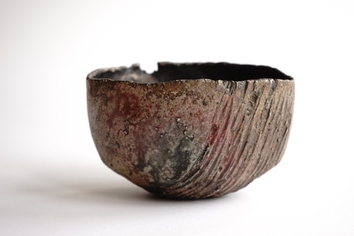 Yukiya Izumita 1966-present
Flake Tea Bowl, 2019
Ceramic
H3 3/4 x W5 3/4 x L4 2/4in 
H9 1/2 x W14 1/2 x L11 cm
(C20392)$ 2,300.00 
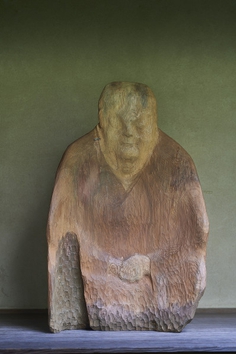 Sho Kishino
Seated, 2019
Cypress (asunaro) lumber sourced from a shrine in Keihoku, Kyoto
H47 ⅕ x W47 ⅕ x D23 ⅗ in
H120 x W120 x D60 cm


(B21412)$ 25,000.00 
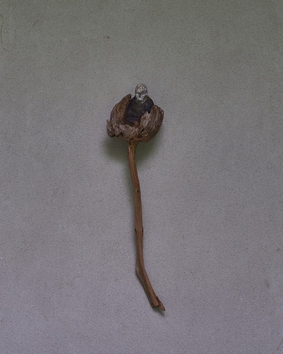 Sho Kishino
Seated
Fallen pine tree
H17 x W4 3/10 x D4 1/2 in
H43 x W11 x D11 1/2 cm

(B21422)$ 2,400.00 
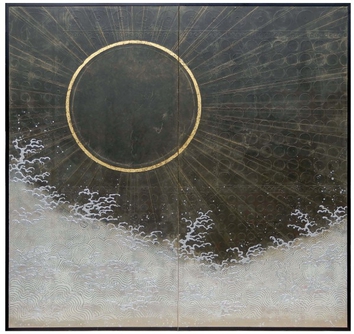 Ken Matsubara 1948-present
Sun & Moon, 2020
Painting
Each Panel is
H48 1/4 x W48 1/4 x D.79 in, 
H122 x W122 x D2 cm
(A21331)$ 40,000.00 
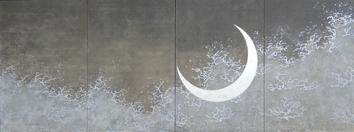 Ken Matsubara 1948-present
Kukai's View; Sun and Moon, Crescent Moon, 2017
Painting
H71 x W187 x D.79 in,
H180 × W475 x D2 cm
(Set of 4 panels)
(A19964)$ 100,000.00 
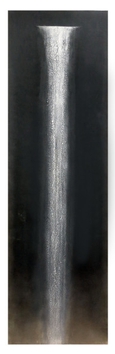 Ken Matsubara 1948-present
Scenery, 2016
Painting
H63 1/2 x W17 3/4 in,
H161 x W45 1/2 cm
(A14959)$ 15,000.00 
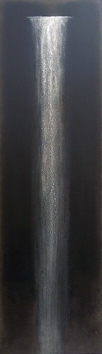 Ken Matsubara 1948-present
Scenery, 2016
Painting
H63 1/2 x W17 3/4 in,
H161 x W45 cm
(A14957)$ 15,000.00 
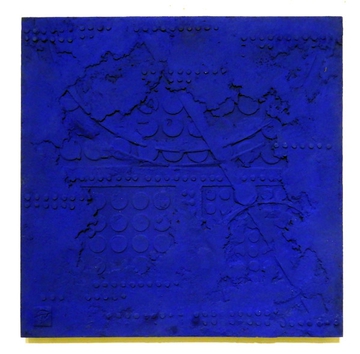 Ken Matsubara
TAMAYURA Ⅲ
Painting
17 3/4 x 17 3/4 in
45 x 45 cm
(A19994)$ 5,500.00 
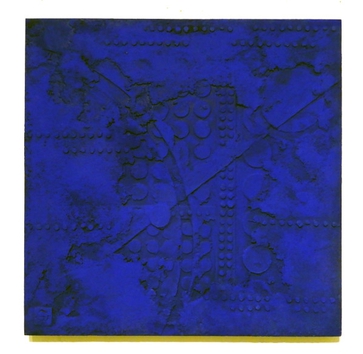 Ken Matsubara
TAMAYURA Ⅱ
Painting
16 3/4 x 17 3/4 in
42.5 x 45 cm
(A19993)$ 5,500.00 
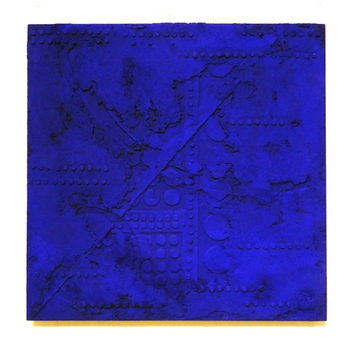 Ken Matsubara
TAMAYURA Ⅰ
Painting
15 3/4 x 17 3/4 in
40 x 45 cm
(A19992)$ 5,500.00 
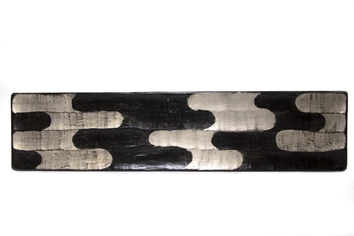 Tohru Matsuzaki 1944-present
Tray, 2012
Lacquer
H1 x W27 1/4 x L2 3/4 in,
H2 1/2 x W69 x L6 1/2 cm
(C18333)$ 2,000.00 
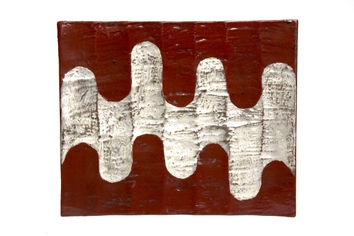 Tohru Matsuzaki 1944-present
Tray with Legs
Lacquer
H1 3/4 x W11 1/2 x L9 1/2 in,
H4 x W29 x L24 cm
(C18335)$ 2,340.00 
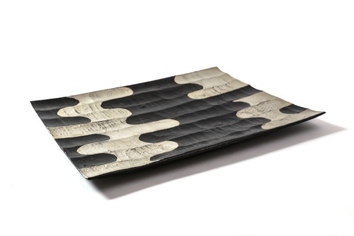 Tohru Matsuzaki 1944-present
Tray, 2017
Lacquer
H2 3/4 x W6 1/2 x L5 1/2 in,
H7 x W16.5 x L14 cm
(C16879)$ 4,800.00 
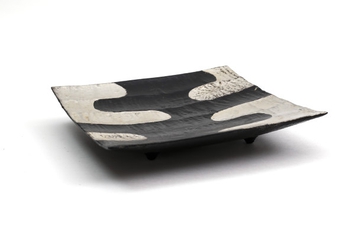 Tohru Matsuzaki 1944-present
Ridged Tray with Legs, 2017
Lacquer
H3/4 x W9 1/2in,
H2 1/2 x W24 cm
(C17170)$ 2,340.00 
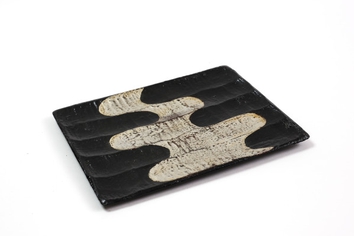 Tohru Matsuzaki 1944-present
Ridged Tray, 2017
Lacquer
H1/2 x W9 3/4 x L7 3/4in,
H1 1/10 x W25 1/5 x L20 1/5 cm
(C17171)$ 910.00 
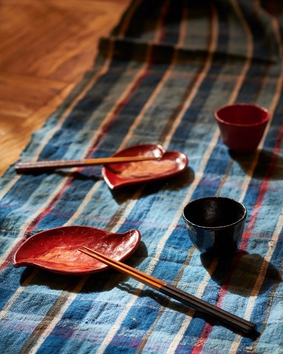 Tohru Matsuzaki 1944-present
Plate with Flower Motifs
Yes
Lacquer
(C5484)$ 250.00 
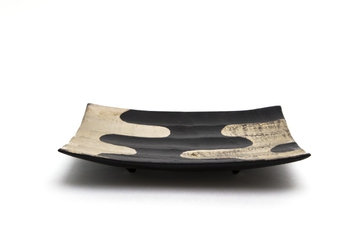 Tohru Matsuzaki 1944-present
Lacquer Plate
Yes
Lacquer
H1 3/4 x W10 9/16 x L8 in, H4.5 × W26.9 × D20.3 cm
(C18327)$ 2,340.00 
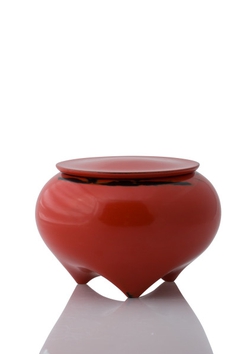 Jihei Murase 1957-present
Negoro-Nuri Tea Caddy, 2018
Lacquer
H2 3/5 x W1 3/10 in, H6 1/2 x W3 1/5 cm

(C18387)$ 5,000.00 
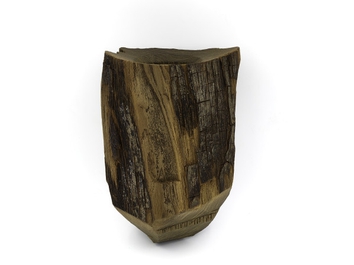 Jihei Murase 1957-present
Ancient Zelkova Hanging Vase, 2015
Lacquer
H8 x W5 1/4 x L4 1/4 in,
H19 4/5 x W13 1/5 x L10 1/5 cm
(C14779)$ 3,150.00 
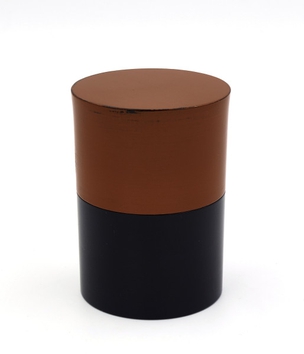 Jihei Murase 1957-present
Negoro Tea Caddy, 2016
Lacquer
H3 1/4 x W2 1/4 in,
H8 x W5 3/5 cm
(C15727)$ 3,600.00 
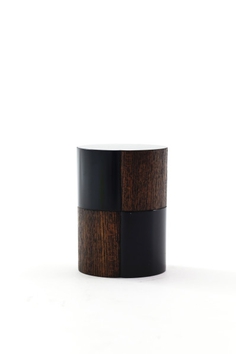 Jihei Murase 1957-present
Checkered Tea Caddy, 2017
Lacquer
H3 1/2 x W2 1/2 in,
H8 3/10 x W6 1/10 cm
(C17030)$ 4,800.00 
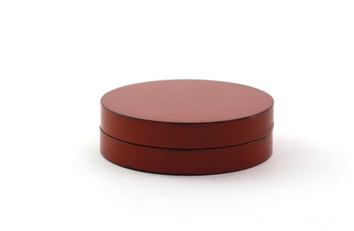 Jihei Murase 1957-present
Ichimonji Incense Container, 2017
Lacquer
H1 x W3 1/4 in,
H2 1/2 x W8 cm
(C17034)$ 1,800.00 
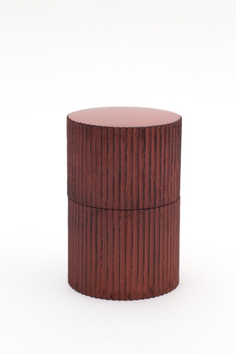 Jihei Murase 1957-present
Negoro Stripe Tea Caddy, 2019
Lacquer
H3 1/2 x W2 1/2 x L2 1/2 in,
H8 4/5 x W6 x L6 cm
(C19957)$ 5,700.00 
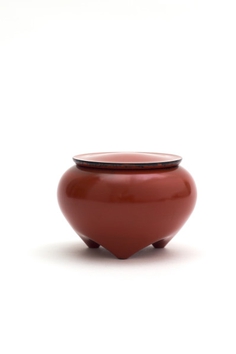 Jihei Murase 1957-present
Negoro Nuri Tea Caddy, 2019
Lacquer
H2 3/4 x W3 3/4 x L3 3/4 in,
H6 1/2 x W9 3/10 x L9 3/10 cm
(C19959)$ 5,700.00 
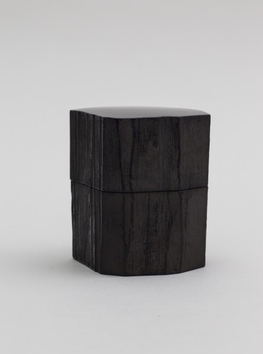 Jihei Murase 1957-present
Keyaki Tea Caddy, 2017
Lacquer
H3 1/4 x W2 3/4 in,
H8 x W7 1/2 cm
(C19960)$ 6,000.00 
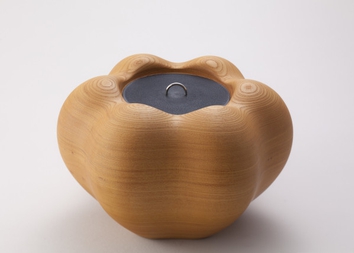 Jihei Murase 1957-present
Zelkova Pumpkin Water Jar, 2018
Lacquer
H6 3/4 x W10 3/4 x L9 3/4 in,
H16 4/5 x W27 3/10 x L24 3/5 cm
(C20444)$ 12,000.00 
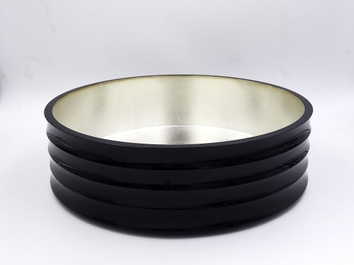 Jihei Murase 1957-present
Kazura-Oke (Large)
Lacquer
H3 1/2 x W11 15/16 in, H8.9 x W30.3 cm
(C14517AP)$ 3,000.00 
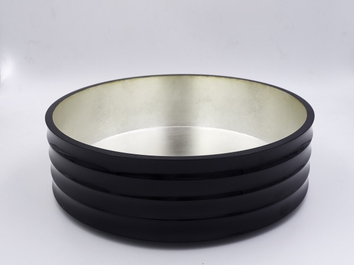 Jihei Murase 1957-present
Kazura-Oke (Small)
Lacquer
H3 1/4 x W10 11/16 in, H8.3 x W27.2 cm
(C14518AP)$ 2,800.00 
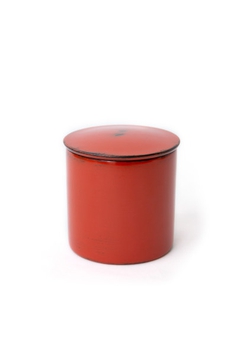 Jihei Murase 1957-present
根来塗金輪寺, 2019
Lacquer
H2 3/8 x W2 5/8 x D2 5/8 in
H6.1 x W6.6 x D6.6 cm
(C20043P)$ 3,000.00 
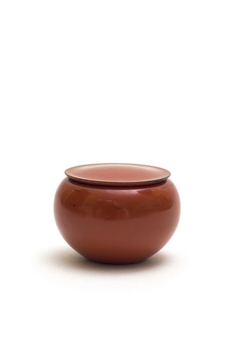 Jihei Murase 1957-present
根来塗薬器茶器, 2019
Lacquer
H2 1/4 x W3 x D3 in
H5.8 x W7.6 x D7.6 cm
(C20038P)¥ 200,000.00 
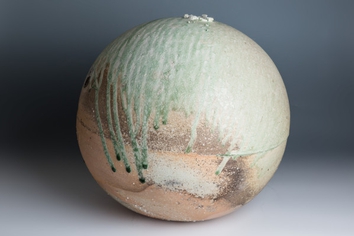 Shiro Tsujimura 1947-present
Sphere Shaped Jar, Natural glaze
Ceramic
H16 7/8 x W17 3/4 x D17 3/4 in
H43 x W45 x D45 cm
(C12287)¥ 1,000,000.00 
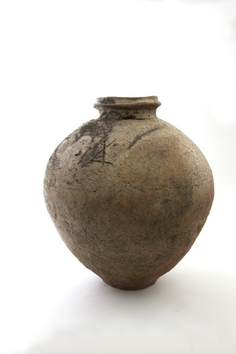 Shiro Tsujimura 1947-present
Shigaraki pot
Ceramic
H20 1/2 x W18 1/8 x D18 1/8 in
H52 x W46 x D46 cm
(C19729)¥ 1,000,000.00 
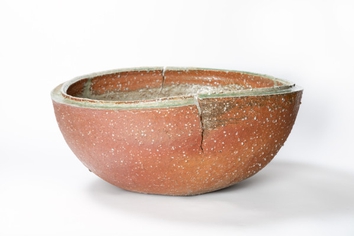 Kai Tsujimura 1976-Present
Natural glaze pot
Ceramic
H10 1/4 x W23 5/8 x D23 5/8 in
H26 x W60 x D60 cm

(C22859)¥ 500,000.00 
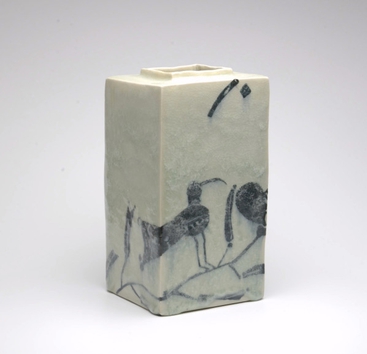 Shin Fujihira 1922-2012
Bird and Flower , 1980
Ceramic
H9 ½ x W4 ¾ x D4 ¾ in,
H24 x W12 x D12 cm
(C19653NP)$ 13,500.00 
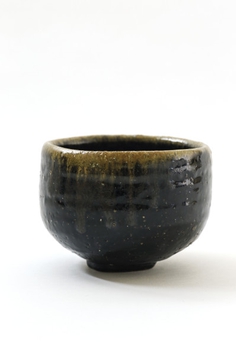 Jun Isezaki 1947-Present
Black Tea Bowl
Ceramic
H3 9/16 x W4 15/16 in
H9.1 x W12.6 cm
(C19708)$ 10,000.00 
Akio Niisato 1977-Present
Black Tea Bowl
Ceramic
H3 1/4 x W4 x D3 1/4 in, 
H8.3 x W10.2 x D8.3 cm
(C20845AP)$ 1,600.00 
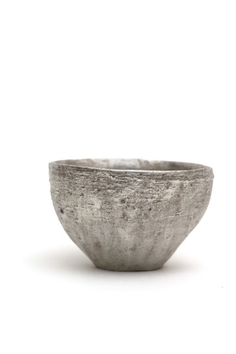 Yasushi Fujihira 1963-Present
Tea Bowl , 2018
Ceramic
H3 1/2 x W5 1/4 in, H8.6 x W12.8 cm
(C17656)$ 1,500.00 
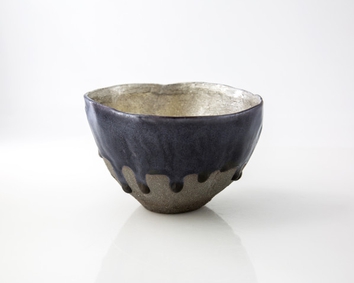 Yasushi Fujihira 1963-Present
Silver and Black Tea bowl, 2019
Ceramic
H3 2/4 x W4 3/4 x D4 3/4 in
H8.5 x W12.5 x D12.5 cm
(C20651)$ 1,600.00 
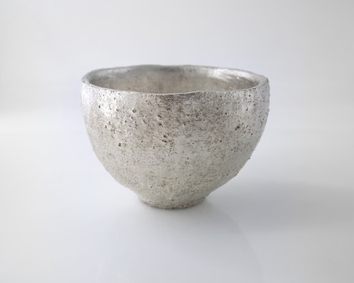 Yasushi Fujihira 1963-Present
Silver Tea Bowl, 2019
Ceramic
H3 1/4 x W4 2/4 in, H8.2 × W11.4 cm
(C20653)$ 1,600.00 
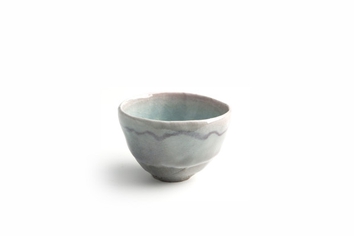 Yasushi Fujihira 1963-present
「結碗」人から人へ心をつなぐ
Ceramic
H3 1/2 x W4 3/4 x D4 3/4 in
H9 x W12 x D12 cm
(C6757P)¥ 100,000.00 
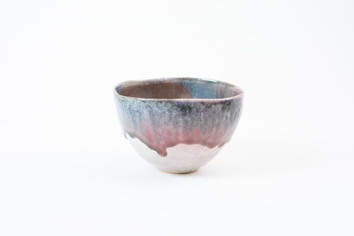 Yasushi Fujihira
Tea Bowl
Ceramic
H3 1/8 x W5 1/8 x D5 1/8 in
H7.7 x W13 x D12.8cm 
(C22322NP)$ 1,280.00 
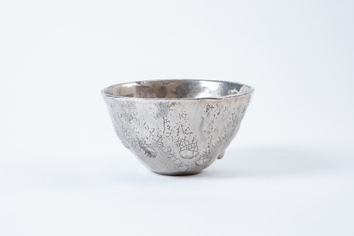 Yasushi Fujihira
Tea Bowl
Ceramic
H2 3/4 x W4 3/4 x D4 5/8 in
H7 x W12.1 x D11.8cm 
(C22325NP)$ 1,580.00 
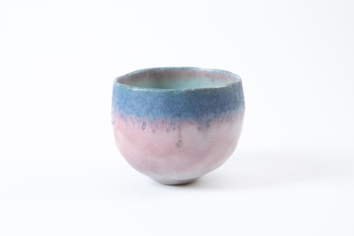 Yasushi Fujihira
Tea Bowl
Ceramic
H3 7/8 x W4 5/8 x D4 5/8 in
H9.8 x W11.7 x D11.7cm 
(C22326NP)$ 1,360.00 
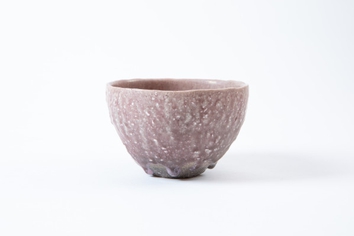 Yasushi Fujihira
Tea Bowl
Ceramic
H3 1/8 x W4 3/4 x D4 3/4 in
H8 x W12 x D12cm 
(C22327NP)$ 1,300.00 
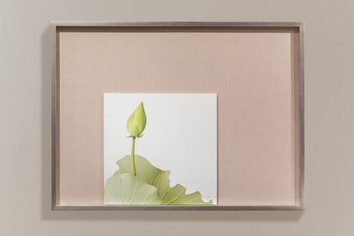 Takashi Tomo-oka 1971-present
Moon Lotus 1, 2017
Yes
Photography
Photo: H11 1/4 x W11 1/4 in, H28.5 x W28.5 cm
Frame: H18 4/5 x W25 ½ inch, H48 x W65 cm



(A16911)$ 2,400.00 
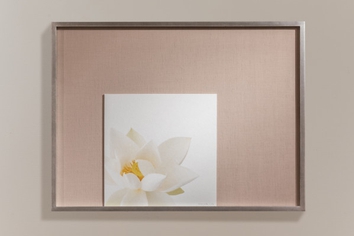 Takashi Tomo-oka 1971-present
Kuwana White Lotus 3, Kuwana-Hakuren, 2017
Yes
Photography
Photo: H11 1/4 x W11 1/4 in, H28.5 x W28.5 cm
Frame: H18 4/5 x W25 ½ inch, H48 x W65 cm
(A16912)$ 2,400.00 
